BAKUCHI (Psoralea corylifolia L.)  IN THE CLASSICAL TEXTS OF AYURVEDA:  A COMPREHENSIVE REVIEW Abstract:  Introduction (Background): Bakuchi (Psoralea corylifolia L.) is a wonder drug being used in the treatment of Kustha (Leprosy) and Shwitra (Vitiligo) both internally and externally since ancient times. Its use in the management of Kustha and Shwitra is described broadly in Ayurveda classics. Acharya Charaka classifies it under Tikta skandha whereas Acharya Vagbhatta considers it a Rasayan. The review aims to compile formulations containing Bakuchi as an ingredient in skin diseases as well as other systemic diseases both internally as well as externally. Material and Methods: This review portrays the wide usages of Bakuchi in the form of internal and external administration from 61 different classical texts consisting of treatise and compendias. Description about Bakuchi, its synonyms, properties, actions and various formulations containing Bakuchi with their rogadhikara were compiled from 9 samhita, 19 chikitsa grantha and 33 rasa grantha.  Results and Discussion: In available classical Pharmacopoeias, Bakuchi is found to be used as an ingredient of more than 520 formulations, among which 407 are indicated for internal administration in 35 disease conditions and 109 for external application in 15 disease conditions. Among these disease conditions, maximum are indicated for the management of Kustha (disease of skin), followed by Shwitra (vitiligo) other skin diseses and Jwara (fever) and Prameha(Urinary disorder)etc. 
Conclusion:  Bakuchi, a wellknown drug to combact skin diseases is also found to be used in more than 15 systemic diseases. Present data may encourage researcher to think over the usage of drug in pharmaceutical and clinical research in aspects other than skin diseases.Keywords: Avalguja, Bakuchi; Kustha, Psoralea corylifolea; Somaraji, Shwitra.INTRODUCTIONBākucī (Psoralea corylifolia L) is an excellent remedy for skin diseases, particularly Kuṣṭha and Świtra since ancient times. The Ayurveda classics broadly describe its use in other systemic diseases as well. Bākuci single seeded fruit powder is an ingredient of formulations indicated in diseases of every Srotas. Bākucī Śāka is considered beneficial in Arśa and Atisāra [1]. Its active constituent Psoralen is now utilised for the PUVA therapy, very common for the treatment of psoriasis and vitiligo. A single hand information on all the formulations containing Bākucī as an ingredient is not available except a preliminary review of the drug. [2]. Hence, a meticulous review work was undertaken to create an exclusive database on the formulations of Bākucī indicated for both internal and external administration and their respective Rogādhikāra (disease wise indications) of Āyurvedic pharmacopoeias or compendias.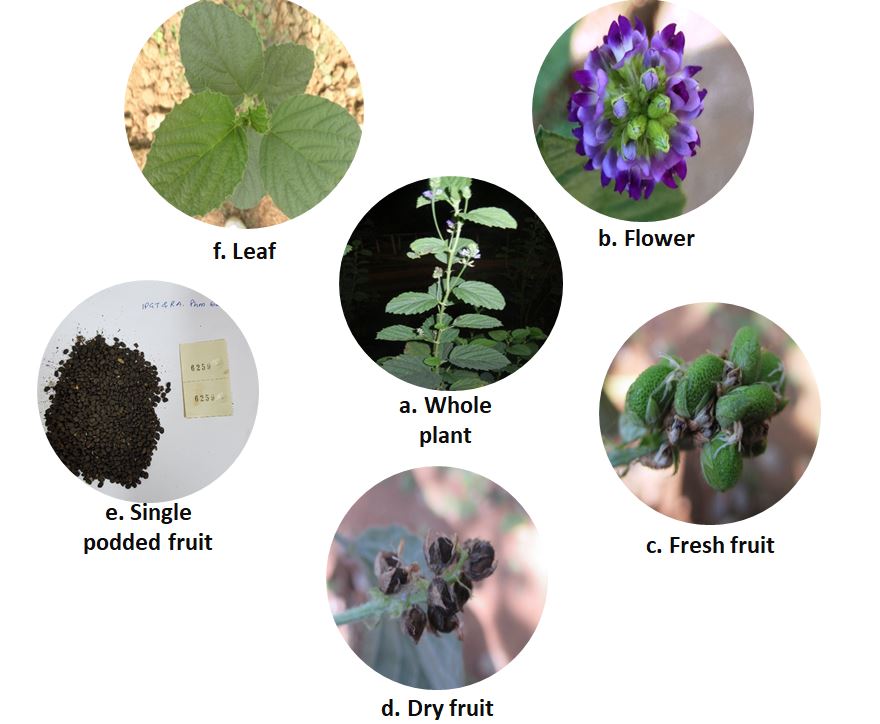                                                                      Figure 1It is a small, erect, annual herb growing up to 60–120 cm in height throughout sandy, loamy plains of Central and East India. Seeds are brownish black in color, oblong, and flattened. The seeds are kidney shaped, 2–4 mm long, 2–3 mm broad, and 1–1.5 mm thick, hard, smooth, exalbuminous with straw-colored testa, with an agreeable aromatic odor and a pungent-bitter taste.They have grooved and gland-dotted stems.Leaves are simple, broadly elliptic, rounded, and mucronate at apex, clothed with white hairs on both surfaces, covered with numerous black dots, 5 main nerves springing from the base.Flowers are dense, corolla yellow or bluish purple,axillary, 10–30 flowered racemes. Flowering time is from August to December.Fruit is small, 5 mm long, subglobular, slightly compressed, pitted black, beaked without hairs, indehiscent, one-seeded pod, which is adhering to the pericarp [65].MATERIAL AND METHODSThe formulations containing Bākucī were compiled from nine Samhitā, nineteen Cikitsā grantha and 31 Rasa grantha along with recent texts of Medicinal plants. Various synonyms were used to search for the drug including Avalgujā, Bākucī, Candralekhā, Candrashaklā, Candraprabhā, Indulekhā, Indurāji, Vākucī, Shashilekhā, Sashanklekhā, Somārajī, and Suparnikā. The Samhitā  referred included, Caraka Samhitā[3], Suṣruta Samhitā[4], Aṣṭānga Saṅgraha[5], Kāśyapa Samhitā[6], Aṣṭāṅga Hṛdaya[7], Bhela Samhitā[8], Hārita Samhitā[9], Śāraṅgdhara Samhitā[10], and Bhāva Prakāśa Samhitā[11]. The compendias include Vṛnda Mādhava[12], Cikitsā Kalikā[13], Rāja Mārtaṇda[14], Cakradutta[15], Gada Nigraha[16], VaṅgSena[17], Vaidyaka Camatkāra Cintamaṇi[18], Vaidya Jīvana[19], Vaidya Manoramā[20], Yoga Cintāmaṇi[21], Vaidya Cintāmaṇi[22], Bāsavrājīyam[23], Vaidya Rehasya[24], Yoga Ratnāker[25], Bheṣajya Ratnāvali[26], Nighaṇṭu Ratnāker[27], Siddha Bheṣaj  Maṇi Mālā[28], Sahasrayogam[29] and Anupāna Mañjarī[30]. Rasa Granthas include Rasendra Mangala[31], Rasa Hṛdaya Tantra[32], Rasārṇava[33], Rasendra Cūḍāmaṇi[34], Rasa Prakāśa Sudhākar[35], Rasa Ratna Samuccaya[36], Rasa Paddhati[37], Ānanda Kanda[38], Rasa Cintāmaṇi[39], Rasa Mañjirī[40], Rasa Sanketa Kalikā[41], Rasendra Cintamaṇi[42], Rasendra Sāra Saṅgraha[43], Rasa Kaumudī[44], Rasa Kāmdhenū[45], Yoga Taraṅgiṇī[46], Arka Prakāśa[47], Āyurveda Prakāśa[48], Bṛhat Rasa Rāja Sunder[49], Rasa Rāja Mahodadhi[50], Rasāyana Sāra[51], Rasa Yoga Sāgara[52], Rasa Jala Nidhi[53], Rasāmṛtam[54], Rasopniṣata[55], Rasamitra[56], Rasa Taraṅgiṇī[57], Rasendra Sambhav[58], Abhinava Navajīvanīyam[59], Bhārata Bheṣajya Ratnākar[60], Rasa Dīpīkā[61], Rasendra Purāṇam[62]. Formulations containing Bākucī or its parts, as an ingredient, were critically studied and recorded in a specially designed information sheet. The formulations found repeated in various texts were removed from the list.Various Āyurvedic technical terms were presented with equivalent English terms in referring well accepted dictionaries [63]. English equivalent of various disease conditions and dosageforms were referred from AFI (Ayurvedic Formulary of India) [64]. Indications of Bākucī, on various diseases, were categorized according their disease and were presented accordingly. Abbreviations are made for dosage forms of the formulation and are presented in parenthesis and presented in order of maximum to minimum findings. The categories have been formed according to Carak’s classification of Kustha wherein there are seven types of mahakustha namely Kapala, audumbara, mandala, Rishyajeeva, Pundarika, Sidhma, and Kakanaka. Similarly eleven types of Ksudra kustha namely ekkustha, charmakustha, kitima, vipadika, alsaka, dadru, charmadal, pama visphota, shataru and vicarcika. The referred formulations have been specifically placed in these categories as mentioned in the referred classical texts. Further, a separate category is formed for formulations wherein only Kustha and switra is mentioned in the text. Dosage FormAmong the formulations for internal applications,  dosages form  and their abbreviations are as follows: Rasa kalpa(Rk), Cūrṇa(Powder)(Cr), Kwātha(Decoction)(Kw), Vaṭī(Tablets)(Vt), Avaleha(Confection)(Al), Parpaṭī(Pt), Ghṛta(Medicated Ghee)(Gr), Guṭikā(Pills)(Gt), Vaṭaka(VT), Kalka(Paste)(K), Arista (medicated spirituous liquid)(Ar), Taila(Oil)(Tl), Piṅḍī(Pi), Pāna(Pn), SehaPāna(Pn), Jalukā Yoga, Asava(medicated spirituous liquid)(As), Modaka(Bolus)(Md), Agada(Ad), Lehya(Linctus)(L), Snehapāka(SP), Druti(D), Abhaya(Abh), Guḍa(G) and Sneha.Among the formulations for external applications, Lepa(Lp), Taila(Tl), Ghṛta(Gr), Udvartana(Uv), Abhyanga(Ab), Nasya(Ns), Kalka(paste)(Kl), Poultice, Rasa Kalpa as Anjana, Karna purana, Tutha Prayoga and Suci Yoga(Injection).RESULTS:- On keen observation, it is noted that Bākucī has been used internally in a total of 502 formulations out of which 98 were found repeated. So after excluding these total 404 formulations were selected for critical analysis.As regards the external administration, it is used in a total of   140 formulations. Out of which 31 were found repeated so remaining 109 were critically analysed in this study.4 formulations are found to be used both internally as well as externally.Dosage form:-Among the formulations for internal applications, maximum dosages form are of  (Rk)(151) followed by (Cr)(108), (Kw)(24), (Vt)(20), (Al)(3), (Pt)(3), (Gr)(2), (Gt)(8),  (VT)(5), Kl(2), (Ar)(2), (Tl)(11), (Pi)(3), (Pn)(2) and one each of Pn, (As), (Md), (Ad), (L), (SP), (D), (Abh), (G) and Sneha. Among the formulations for external applications, Lp(50), Tl(40),  (Gr)5, (Uv)4,  (Ab)3, (Ns)2 and one each of Kalka, Poultice, Rasa Kalpa as Anjana, Karna purana, Tutha  Prayoga and Suci Yoga(Injection).The details of the dosage forms of various formulations are presented in Table 1 to Table 8INDICATIONS1. Mahā Kuṣṭha (Group of major skin diseases)In the management of various Mahā Kuṣṭha, a total of 23 formulations containing Bākucī as an ingredient are described for internal administration. Of these, 17 are Rasa formulations, 3 are Kaṣāya 2 Cūrṇa and 1 Ariṣṭa. In the management of various Mahā Kuṣṭha, 4 formulations are described for external administration. Out of which 3 are Taila and 1 is Udvartana form.Table 1: Bākucī as an ingredient of various formulations indicated in Mahā Kuṣṭha2. Kṣudra Kuṣṭha (Group of minor skin diseases)In the management of various Kṣudra Kuṣṭha, a total of 33 formulations containing Bākucī as an ingredient are described for internal administration. Out of these, 22 are Rasa formulation 4 are in the form of Kaṣāya, 5 Cūrṇa, 2 Parpaṭī and 1 in the form of Vaṭī.In the management of various Kṣudra Kuṣṭha, 10 formulations are described for external administration. Out of these 6 are Lepa and 4 are Taila form.Table 2:  Bākucī as an ingredient of various formulations indicated in Kuṣṭha3. Kuṣṭha (Diseases of skin)In the management of Kuṣṭha as a general, a total of 122 formulations containing Bākucī as ingredient are described for internal adminitration. Out of these 37 are Rasa formulations, 23 are Cūrṇa formulations, 9 Vaṭī, 7 Kwātha, 4 Vaṭaka, 4 Guṭikā, 2 Ariṣṭa, 3 Piṇḍi, 2 each as Taila, Ghṛta and Sehapana, 1 each as Asava, Parpaṭī, Modaka, linctus, Lauha, bolus, Druti and snehapāka.In the management of Kuṣṭha, a total of 28 formulations containing Bākucī as ingredient are described for external administration. Out of these, 14 Lepa, 7 Taila and 2 each Ghṛta, Udvartana and Abhyanga and single Suci Yoga.Single formulation of Ghṛta and Cūrṇa are used both internally and externally.Table 3: Bākucī as an ingredient of various formulations indicated in Kuṣṭha4. Eighteen types of Kuṣṭha/ Sarva Kuṣṭha:Bākucī was found as an ingredient in 35 formulations being indicated in 18 types of Kuṣṭha/Sarva Kuṣṭha and recommended for internal administration. The maximum being Rasa formulations 14, single formulations of Modaka, Abhayā, Ariṣṭa and Lauha and the remaining Cūrṇa (10)Bākucī was found to be an ingredient of seven formulations indicated for external administration. All 7 are in Taila form. Table 4: Bākucī as an ingredient of various formulations indicated in SarvaKuṣṭha/ 18 types of Kuṣṭha5.Śweta Kuṣṭha (leukoderma/ vitiligo)Bākucī was found as an ingredient in 55 formulations being indicated in Sweta Kuṣṭha/ Świtra and prescribed for internal administration and 26 formulations for external administration. Internally, the Rasa formulations being 22, Cūrṇa(16) and single formulations of Avaleha, Guṭikā, and Guḍa.Among the external formulations, 19 in the form of Lepa, 4 Taila, 2 ghrita and single tutha prayoga.Table 5: Bākucī as an ingredient of various formulations indicated in Śweta Kuṣṭha/Świtra6. Other Twaka vikāra (skin diseases)Bākucī as an ingredient is also described in formulations indicated in other minor skin diseases such as Galata Kuṣṭha, Visarpa, Kaṇḍu, Kilāsa, śītapitta etc.Table 6: Bākucī as an ingredient of various formulations indicated in other twak vikaar7. Other than skin Diseases:(a) Major Diseases:For internal administration, Bākucī is also found to be an ingredient of the formulations used in 16 other major diseases such as twelve in Vatarakta(gout), ten in Viṣa(poison) seven in Rasāyana(rejuvenation), six in Jwara(fever), six in  Medoroga(obesity), six in Prameha(Diabetes),  five in Vata Vikara(neuromuscularanomalies), five in  Kṛmi (worminfestation), four in  geriatric disorders, four in  Kapharoga chikitsa, three in Vājikaraṇa(aphrodosiasis), three in Bhagandara(fistula), three in vali-palita(wrinkling and greying of hair), two in  Ksudra rogas,  two in  Badhirya(deafness), two in Kasa(cough).For external administration, one each in Jwara(anjana), Vali-palita(Taila), Prameha(Lepa) and bhagander(Ghṛta) and two in vatarakta(Taila and Lepa) are described.Both internally and externally, single Taila formulation is described. Table 7: Bākucī as an ingredient of various formulations indicated in other than skin disease:(b) Minor disease conditions:Bākucī as a single drug with various anupāna (adjuvant) or as an ingredient in certain formulations indicated for both internal as well as external administration is described in the management of various diseases. The details have been described in table 8.Table 8: Formulations containing Bākucī as an ingredient in certain specific disease condition:DISCUSSIONThere is no classical reference for shodhana of Bakuchi. Its shodhana has been indicated by Ayurveda experts in Gomutra, and Ardraka swarasa by nimajjana (dipping) for seven days [66]From the above study, it is clear that Bākucī is an ingredient of formulations used not only for skin diseases but for other systemic disease as well. It is an ingredient of formulation indicated in almost all the major and minor skin diseases both internally and externally. The maximum number of formulations is indicated internally in skin diseases, particularly in different types of Kuṣtha and Świtra. Among coumarins Psoralen, isopsoralen, Bakuchicin are known to possess anti oxidant, anti microbial and anti inflammatory activity. [67] Psoralea corylifolia has been reported for pharmacological activities like anti-oxidant and antibacterial activity, anti-inflammatory, antifungal activity, antihelminthic activity etc [68].Other than skin diseases, it is also an ingredient of major systemic diseases viz Vāta Rakta, Jwara, Rasāyana, Vājikaraṇa, Prameha, Viśa, Medo Roga etc. Coumarins have been reported to possess anti cancer, osteoblastic, hepatoprotective activity [67] In Valī-Palita and Bhagander; it is an ingredient of formulations indicated both internally and externally.  Suṣruta has indicated Bākucī Cūrṇa as Medhya. Isopsoralen is reported to have anti depressant activity [67]. Aṣṭāṅga Sangraha has indicated the use of its Cūrṇa in various specific disease conditions along with different anupāna (adjuvant) viz Gulma, Aśmarī Udara roga and even for Punsavan (good progeny). Hence Bākucī can be considered a good Rasāyana drug too. Clinical trials have found its effectiveness in Vitiligo, Psoriasis and Acne Vulgaris[65] Psoralea corylifolia has been reported for other pharmacological activities like anti-oxidant, anti-tumour, antibacterial activity, anti-inflammatory, antifungal activity, anti-filarial, anti depressant, pesticidal and anti tumour activity etc [68]CONCLUSIONIn available classics, Bakuci is found to be used as an ingredient of   more than 520 formulations, among which 407 are indicated for internal administration in 35 disease conditions and 109 for external application in 15 disease conditions. Present data may encourage researcher to think over the usage of drug in pharmaceutical and clinical research in aspects other than skin diseases.REFERENCE1. Agnivesha, Charaka Samhita, (Shastri R D ed.), Second Edition, Cikitsa Sthana (14:123), Pg: 435, Chaukhambha Bharati Academy, Varanasi (2011) 2. Sunita Rajput, Meena, Satyendra Singh, Rama Murthy. A brief review of Bakuchi (Psoralea corylifolia Linn.) and its therapeutic uses.Ayurpharm Int J Ayur Alli Sci. 2014; Vol. 3: No. 11: Pg 322 – 303. Agnivesh, Charaka Samhita, (Shastri R D, ed.), Chaukhambha Bharati Academy, Varanasi, Second Edition (2011).4. Sushruta, Sushruta Samhita, (Shastri Ambikadutta. ed.), Chaukhambha Sanskrit Sansthan, Varanasi, Second Edition (2012).5. Vaghbhatta, Astanga Sangraha, (Gupta Atrideva ed.), Chaukhamba Krishnadas Academy, Varanasi (2005). 6. Kashyapa, Kashyapa Samhita, (Tewari PV ed.), Chaukhamba Vishwabharti, Varanasi, second edition (2008).7. Vaghbhata, Astanga Hridaya, (Gupta Atrideva ed.), Chaukhambha Prakashan, Varanasi, second edition (2012). 8. Bhela, Bhela Samhita, (Sharma PV ed.), Chaukhamba Visvaabharati, Varanasi, second edition (2006). 9. Harita, Harita Samhita, (Tripathi HP ed.), Chaukhamba Krishnadas Academy, Varanasi (2009).10. Sharandhara, Sharandhara Samhita, (Srivastava Shailaja ed.), Chaukhamba Orientalia, Varanasi (2013). 11. Bhavamishra, Bhavaprakasha Samhita, (Mishra Brahmashankar ed.), Chaukhamba Sanskrit Bhawan, Varanasi (2013). 12. Vrindhamadhava, Vrindamadhav Samhita, (Tiwari P ed.), Chaukhamba Vishwabharti, Varanasi (2007).13.  Tistacharya, Chikitsa kalika, (Tripathi Vishal ed.), Chaukhamba Orientalia, Varanasi (2000)14. Bhojraja, Rajamartanada, (Mishra Siddhinandan ed.), Chaukhamba Orientalia, Varanasi (2009). 15. Chakrapanidatta, Chakradutta, (Tripathi Indradeva ed.), Chaukhamba Sanskrit Bhawan, Varanasi (2014).  16. Shodhala, Gadanigraha, (Tripathi Indradeva ed.), Vol. I, II & III. Chaukhamba Sanskrit Sansthana, Varanasi (2012).  17. Vangsena, Vangsena Samhita, (Tripathi HP ed.), Chaukhambha Krishna Das Academy, Varanasi (2009)18. Lolimbaraja, Chamatkara Chintamani, (Saxena Nirmal ed.), Krishnadas Academy, Varanasi (2001). 19. Lolimbaraja. Vaidyajivan, (Joshi Krishnaji Vishnu ed.), Prakashaka yogeswara Gopal Dixit, Pune (1930). 20. Kalidasa.Vaidya manorama, (Sharma S ed.), Chaukhambha Orientallia, Delhi (2012). 21. Gangavishnu Shree Krishnadas, Yoga Cintamani, Lakshmivenkteshvar press, Mumbai (1940).     22. Shri Vallabhacharya, Vaidya Cintamani, (Sharma Ram Nivas ed.), Chaukhamba Sanskrita Prakashan, Delhi (2000).23. Vaidya Shree Basavaraja, Basavrajiyam, (Krishnamurthy M.S. ed.), Chaukhamba Orientalia, Varanasi (2000).24. Bhishagvara Vidyapati, Vaidya Rahasya,(Tripathi Indradeva ed.), Chaukhamba Krishndas Academy, Varanasi (2008).25. Shashtri Laxmipati, Yogratnakara, (Shashtri Brahmashankar ed.), Varanasi: Chaukhamba Prakashana, Varanasi (2013). 26. Govindadasa, Bhaishajya Ratnavali, (Shashtri Ambikadatta ed.), Chaukhamba Prakashan, Varanasi (2011). 27. Dattaram Shrikrishnalal Mathur, Bhrihat Nighanturatnakar, Khemaja Krishnadas Prakashana, Varanasi (2011). 28. Bhatta Krishnarama, Siddhabheshaja Manimala, Chaukhamba Krishndas Academy, Varanasi (2008).29. Vidyanath R., Nisteshwara K., Sahasrayogam, Chowkhamba Krishnadas Academy, Varanasi (2006). 30. Acharya Vishram, Anupana Manjari. Gujrat Ayurved University, Jamnagar, First Edition (1996).31. Nagarjuna, Rasendramangala, (Sharma HS ed.), Chaukhamba Orientalia, Varanasi (2003). 32. Bhagvatpada Govinda, Rasa Hridaya Tantra, (Vajpayee Rameshwara ed.), Krishnadas Academy, Varanasi (1998). 33. Indradeva Tripathi, Rasarnava Nama Rasatantra, Chaukhamba Sanskrit Series, Varanasi (2012).34. Somadeva, Rasendrachudamani, (Bajpai RD ed.) Chaukhamba Krishnadas Academy, Varanasi (2004). 35. Yashodhara, Rasa Prakasha Sudhakara, (Mishra Siddhinandan ed.), Chaukhamba Orientalia, Varanasi (2013). 36. Vaghabhata, Rasaratnasammuchaya, (Giri Kapidev ed.), Chaukhambha Sanskrit Sansthan, Varanasi (2012). 37. Bindu, Rasapaddhati, (Mishra Siddhinandan ed.), Chaukhambha Orientalia, Varanasi (1987). 38. Bhairavakta, Anandakanda, (Mishra Siddhinandan ed.), Chaukhamba Orientalia, Varanasi (2008). 39. Anantadev Suri, Rasachintamani, (Mishra Siddhinandan ed.), Chaukhamba Orientalia, Varanasi (1990). 40. Shalinath, Rasamanjiri, (SMishra Siddhinandan ed.), Chaukhamba Orientalia, Varanasi (1995). 41. Kayasta Chamunda, Rasa Sanketa Kalika (Shastri SP ed.), Chaukhamba Krishnadas Academy, Varanasi (2005). 42. Dhundhukanatha, Rasendrachintamani, (Mishra Siddhinandan ed.), Chaukhhamba Orientalia, (2011). 43. Siddhinandan Mishra, Rasendra Sara Samgraha, Chaukhamba Orientalia, Varanasi (2010).44. Dnyanachandra Mishra, Rasa Kaumudi, (Sharma PP ed.), Chaukhamba Bharati Academy, Varanasi (2003). 45. Chudamani Mishra, Rasa Kamadhenu, (Mishra Gulrajsharma ed.), Chaukhamba Orientalia, Varanasi (1999). 46. Trimalla Bhatta, Yogatarangini, (Jha Chandrabhshana ed.), Chaukhamba Vidyabhavan, Varanasi (2003). 47. Lankapati Ravan, Arkaprakasha, (Tripathi Indradev ed.), Chaukhamba Krishnadas Academy, Varanasi (2011). 48. Madhava, Ayurveda Prakasha, (Mishra Gulrajsharma ed.), Chaukhamba Bharati Academy, Varanasi (2007). 49. Duttaram Chaubey, Bhrihat Rasarajasundara, Chaukhamba Orientalia, Varanasi (2000). 50. Bhagwan Dasa, Rasa Raja Mahodadhi, Khemaraja Shri Krishna Dasa Academy, Mumbai (2012)51. Shyamsundaraacharya Vaishya, Rasayan Sara, Krishnadas Ayurveda Series, Varanasi (1997).52. Hariprapanna Sharma. Rasayogasagar, Vol I, II & III. Chaukhamba Krishnadas Academy, Varanasi, (2010). 53. Bhudeb Mookerjee. Rasa Jala Nidhi, Vol. 1, 2, 3, 4&5. Chaukhambha Publishers, Varanasi (1999) 54. Damodar Joshi, Rasamritam, Chaukhambha Sanskrit Sansthan, Varanasi (2012)55. Badrinarayana Sharma, Rasopnishata, Krishna Gopal Mudranalaya, Varanasi (1956). 56. Trayambaknath Sharma, Rasamitra, Chaukhamba Sanskrita Series, Varanasi (2001). 57. Sadananda Mishra, Rasatarangani, (Shastri Kashinath ed.), Motilal Banarasidas, Varanasi (2000)58. Vishwanath Dwivedi, Rasendra Sambhava, Krishnadas Academy, Varanasi (1997). 59. Siddhinandana Mishra, Abhinava Navajeevaniyam, Chaukhamba Orentalia, Varanasi (2000). 60. Shah Naginadasa Chhaganlal, Bharat Bhaishajya Ratnakar, Vol. I to V. 1st ed.B. Jain Publishers, New Delhi (1999). 61. Vajpayee Rameshwar Dayal, Rasa Dipika, Chaukhamba Krishnadas Academy Varanasi (2003).62. Sharma Ramprasad, Rasendra Purāṇa, Khemaraja Shri Krishna Das Prakashana, Mumbai (2000)63. Monnier M, William A. Dictionary English and Sanskrit, Motilal Banarsidas Publishers Private Limited, Varanasi, (2007). 64. Anonymous. The Ayurvedic Formulary of India. e-book Part 1. New Delhi, Govt. of India: Ministry of Health and Family Welfare, Department of Indian Systems of Medicine and Homoepathy, 2003.65. Khushboo PS, Jadhav VM, Kadam VJ, Sathe NS. Psoralea corylifolia Linn. – Kushtanashini. Pharmacogn Rev. 2010; 4(7): 69–76.66. Priya Vrat Sharma, Dravyaguna Vigyana, Vol II, Pg 177-178, Chaukhamba Bharti, Varanasi, Reprint (2013).67.  Zhang Xuenong, Zhao Wenwen, Wang Ying, Lu Jinjian and Xiuping Chen. The Chemical Constituents and Bioactivities of Psoralea corylifolia Linn: A Review. The American Journal of Chinese Medicine, 2016; Vol. 44 (1), Pg 35-6068. Uikey Shailandra Kumar. The Botany, Chemistry, Pharmacological and Therapeutic Application of Psoralea corylifolia L. – A Review. International Journal of Phytomedicine 2010; Vol 2(2):Pg 100-107Sr.NoSr.NoFormulationFormulationDosage formDosage formReferenceAdministration 1.1.KhadirārīṣṭaKhadirārīṣṭaArAr27IKapāla KuṣṭhaKapāla KuṣṭhaKapāla KuṣṭhaKapāla KuṣṭhaKapāla KuṣṭhaKapāla Kuṣṭha1.1.Pañca Nimbādi Mahā Kaṣāya  Pañca Nimbādi Mahā Kaṣāya  KyKy10I2.2.Someśwara RasaSomeśwara RasaRkRk58, 20, 21, 50I3.3.Nīli Nirgundyādi TailaNīli Nirgundyādi TailaTlTl27EAudumbara Kuṣṭha(lepromatous leprosy)Audumbara Kuṣṭha(lepromatous leprosy)Audumbara Kuṣṭha(lepromatous leprosy)Audumbara Kuṣṭha(lepromatous leprosy)Audumbara Kuṣṭha(lepromatous leprosy)Audumbara Kuṣṭha(lepromatous leprosy)Audumbara Kuṣṭha(lepromatous leprosy)1.1.Nimbādī Mahā Kaṣāya Nimbādī Mahā Kaṣāya KyKy58IMaṇḍala Kuṣṭha(lepromatous lesion)Maṇḍala Kuṣṭha(lepromatous lesion)Maṇḍala Kuṣṭha(lepromatous lesion)Maṇḍala Kuṣṭha(lepromatous lesion)Maṇḍala Kuṣṭha(lepromatous lesion)Maṇḍala Kuṣṭha(lepromatous lesion)1.1.Brahma RasaBrahma RasaRkRk47, 56I2.2.Brahmī RasaBrahmī RasaRkRk58, 50, 40I3.3.Kāmdhenu RasaKāmdhenu RasaRkRk20, 43I4.4.Rājrājeśwara Rasa PrathamRājrājeśwara Rasa PrathamRkRk50I5.5.Sarveśwara RasaSarveśwara RasaRkRk44, 20I6.6.Tālmantreśwara RasaTālmantreśwara RasaRkRk43, 50I7.7.Vidhyādhara Rasa Vidhyādhara Rasa RkRk21IṚṣyajihva KuṣṭhaṚṣyajihva KuṣṭhaṚṣyajihva KuṣṭhaṚṣyajihva KuṣṭhaṚṣyajihva KuṣṭhaṚṣyajihva Kuṣṭha1.1.Pañca Nimbādī Mahā Kaṣāya  Pañca Nimbādī Mahā Kaṣāya  KyKy10I2.2.Śailendra RasaŚailendra RasaRkRk21, 20I3.3.Vīrchanḍa RasaVīrchanḍa RasaRkRk43I4.4.Vīrchanḍeśwara RasaVīrchanḍeśwara RasaRkRk50IPuṇdarīka KuṣṭhaPuṇdarīka KuṣṭhaPuṇdarīka KuṣṭhaPuṇdarīka KuṣṭhaPuṇdarīka KuṣṭhaPuṇdarīka Kuṣṭha1.1.Bākucī Bīja YogaBākucī Bīja YogaCrCr58I2.2.Rasendra Maṅgala RasaRasendra Maṅgala RasaRkRk43, 38, 50I3.3.Pundarīka Kuṣṭha cikitsā pūrvakarmaPundarīka Kuṣṭha cikitsā pūrvakarmaCrCr6ISidhma KuṣṭhaSidhma KuṣṭhaSidhma KuṣṭhaSidhma KuṣṭhaSidhma KuṣṭhaSidhma Kuṣṭha1.1.Candrakānta RasaCandrakānta RasaRkRk43I2.2.Sūryakānta RasaSūryakānta RasaRkRk20I3.3.Vetāla RasaVetāla RasaRkRk50I1.1.Āraghavadādi TailamĀraghavadādi TailamTlTl34E2.2.Āraghavadādi TailamĀraghavadādi TailamTlTl58E3.3.Śyāmādi UdvartanaŚyāmādi UdvartanaUvUv58EKākaṇaka KuṣṭhaKākaṇaka KuṣṭhaKākaṇaka KuṣṭhaKākaṇaka KuṣṭhaKākaṇaka KuṣṭhaKākaṇaka Kuṣṭha1.1.1.Candrakānta  RasaRk4343I2.2.Sūryakānta RasaRk2020ISr.No.Sr.No.FormulationFormulationDosage formReferenceAdministration Carma KuṣṭhaCarma KuṣṭhaCarma KuṣṭhaCarma KuṣṭhaCarma Kuṣṭha1.1.Bākucī Cūrṇa (single)Cr58I2.2.Candrāntaka RasaRk43I3.3.Carmabhedī RasaRk43, 58I4.4.Carmāntaka RasaRk58I5.5.Kuṣṭhānta Parpaṭī  RasaRk/ Pt34I6.6.Lankeśwara RasaRk20I7.7.Pancāmṛta Parpaṭī  DwitīyaPt50I8.8.Guñjādi UdvartanaLp23E9.9.Guñjādi LepaLp20EKitibha(Psoriasis)Kitibha(Psoriasis)Kitibha(Psoriasis)Kitibha(Psoriasis)Kitibha(Psoriasis)1.1.Kitibhārī RasaRk/ Vt50I2.2.Vajrapāṇī RasaRk20, 21IVaipādika(Scaly lesions on palm and soles)Vaipādika(Scaly lesions on palm and soles)Vaipādika(Scaly lesions on palm and soles)Vaipādika(Scaly lesions on palm and soles)Vaipādika(Scaly lesions on palm and soles)1.1.1.Bākucī Cūrṇa with Mahākāla RasaCr21I2.2.2.Kuṣṭhankuśa RasaRk43I3.3.3.Mahā kāla RasaRk43, 20, 21, 58IDadrū(Taeniasis)Dadrū(Taeniasis)Dadrū(Taeniasis)Dadrū(Taeniasis)Dadrū(Taeniasis)1.1.Bākucīka YogaCr14I2.2.Dadrū YogaCr12I3.3.Dwitīya Pāna Nimbādī Mahā Kaṣāya  Ky10I4.4.Guhya Dadrūhar YogaCr13I5.5.Kuṣṭhaghno Rasa IRk/ Vt50I6.6.Rājrājeśwara RasaRk40I7.7.Śunṭhyādi Mahā Kaṣāya  Ky10I8.8.Tāmra Parpaṭī  Dwitīya Pt50I9.9.Tāmra  Parpaṭī  RasaRk23I10.10.Tṛtiya Nimbādī Mahā Kaṣāya  ky10IExternalExternalExternalExternalExternal1.1.Dadrūkandvādi LepaLp8E2.2.Daradādi LepaLp20,23, 24, E3.3.Sūryapāka TailamTl14EPāmā (Eczema)Pāmā (Eczema)Pāmā (Eczema)Pāmā (Eczema)Pāmā (Eczema)1.1.Atula Mahā Kaṣāya  ky10I2.2.Candraprabhā VaṭīVt58IExternal External External External External 1.1.Bākucī TailaTl20E2.2.Gandhakādi LepaLp26E3.3.Maricyādi Tailam IITl15E4.4.Treatment of Pāmā KuṣṭhaTl21EVisphoṭaVisphoṭaVisphoṭaVisphoṭaVisphoṭa1.1.Kanak Sankoca Rasa IRk43, 58I2.2.Kuṣṭhāntaka RasaRk58I3.3.Kuṣṭhāntaka Rasa IRk43IŚatāruŚatāruŚatāruŚatāruŚatāru1.1.Candraśekhara Rasa Rk43IVicarcīkā(Eczema)Vicarcīkā(Eczema)Vicarcīkā(Eczema)Vicarcīkā(Eczema)Vicarcīkā(Eczema)1.1.Kuṣṭha Nikrita RasaRk20I2.2.Kuṣṭhāntaka Rasa Rk21I3.3.Pañca Nimba Cūrṇa Cr10I4.4.Rājarājeśwara RasaRk43I5.5.Udayabhāskara Rasa Rk43ISr.No.FormulationsDosage formReferenceAdministrationĀṭruṣakādi KwāthaKw24IAmṛta Bhallātaka AvalehaAl9IAvalguja CūrṇaCr24IAvalgujādya CūrṇamCr58IBākucī Bīja Cūrṇa Cr47,23, 10,15IBākucī Cūrṇa Cr13, 24IBākucī Cūrṇa with Asanādi Gad KaṣāyaCr3IBākucī VaṭīVt50IBākucī YogaCr58, 14IBākucīkādya CūrṇamCr14,50IBākucīkādya TailamTl14IBākucyadi LehaAl14, 50IBhallātaka  AvalehaAl23IBhallātakādya Cūrṇa Cr14IBrahma RasaRk43, 38, 41IBṛhat Mañjiṣṭhādi  KwāthaKw9ICandraprabhā Vaṭīkā(Rasa)Rs/ Vt34ICandrakalādi VaṭakaVt5ICandrakānta  RasaRk / Vt50ICandrakānti RasaRk41ICandraprabhā  Vaṭī PañcamīVt50ICandraśaklādi VatakaVT3ICanḍrūdro RasaRk43ICarmakanṭako RasaRk47IDevadāli PrayogaCr58IDhātryado AvalehaAl14IDhatryavalehaAl23IDwititya KhadirariṣṭaAr14IGandhaka DrutiD50IGandhaka Kalpa (Pañcādaśa)K50IGuducyādi KwāthaKw58IGulena PiṇḍiPi3IHema Sundara RasaRk38IIndudhara RasaRk38IKākaṇghna VaṭīVt58IKanaka Bindu NāmaṛṣṭaAr15IKanakāṛṣṭaAr14, 23, 58IKhadirādi VaṭakaVT3IKhadirādi VaṭīkaVt14IKhadirāsavaAs14, 23IKṛmikāṣṭhānalo RasaRk58IKuṣṭha Shailendra RasaRk58IKuṣṭha Shailendra Vajro RasaRk/ Vt50IKuṣṭhadālana RasaRk43, 40IKuṣṭhādi Cikitsā  PānāPn10IKuṣṭhaghno Rasa IIRk50IKuṣṭhanāśano RasaRk50IKuṣṭhanikrinto RasaRk47IKuṣṭhanikritāri RasaRk43IKuṣṭhāntaka RasaRk / Vt50IKuṣṭhe ekonvinśo Lauha KalpaLo34IKuṣṭhahara Devdālī Kalpa(Caturtha)Cr37IMadhya Mañjiṣṭhā KwāthaKw9IMahā  Tāleśwara RasaRk41, 40IMahā Bhallātaka  AvalehaAl9IMahā Bhallātaka  linctus15IMahā Mṛtyunjaya RasaRk47IMahā Nīla GhṛtamGr58IMahā Raudreśwara RasaRk58IMahā Śleṣma Kālānalo RasaRk47IMahā Trigandha RasaRk43IMahā Vajrapaṇi RasaRk58IMañjiṣṭhādi KwāthaKw43, 58, 56IMañjiṣṭhādi  Kwātha (Madhyama)Kw24IMañjiṣṭhādya Mahā KaṣāyaKy14INavāyasa RasāyanaAl13INimbādī KalkaKl23IPañca Nimbaka AvalehaAl9IPañcanimba CūrṇaCr13,23IPañcaNimbādī Cūrṇa Cr20, 58IPanchanana RasaRk58IPaśupati Cūrṇa Cr14IPathya VaṭakaVT14, 58IPathyādi VaṭakaVT3,15IPathyādi YogaCr14IPittala RasāyanaCr49IPṛthupañcanimba Cūrṇa Cr14IRājrājeśwara RasaRk41IRasa Parpaṭī ka āmayika praYogaPt55IRasāyana VidhiCr3, 5IRasendra Cudamaṇi RasaRk43ISarvānga Sundari GuṭikāGt23, 58ISarveśwara RasaRk34,33IŚaṣānkalekhādi lehaAl23ISehaPānāPn56IŚaṣānkalekhādi AvalehaAl3,5,15,58IŚaśilekhā  VaṭīVt23IŚwetāri RasaRk38IŚwitra Kuṣṭha Cikitsā  (Kwātha)Kw9IŚwitrāri YogaCr58ISiddhatāleśwara RasaRk40ISnehapākaSP2ISomānala RasaRk58ISomārāji Bīja  CūrṇaCr24, 13ISomārājī GhṛtaGr9ISomārājī PiṇḍiPi5ISomārājī RasāyanaCr58ISomeśwara Rasa( Vaṭī)Rk/Vt43ISwayambhuva gugguluGu9, 14ITāleśwara RasaRk58ITāleśwara Rasa (Dwitīya)Rk38ITālaeśwara Rasa (Prathama)Rk38ITālkeśwara RasaRk33ITālkeśwara Rasa (ekonvinśati)Rk50ITālkeśwara Rasa (Ṣoḍaśa)Rk50ITālkeśwara Rasa (Vriddhādya)Rk/Vt50ITilabākucya YogaCr58ITriphalā GugguluGu58ITriphalā GuṭikāGt23ITriphalā ModakaMd8, 23, 50ITriphalādi TailaTl27ITriphalādi YogaCr58ITriphalādya GuṭikāGt15, 19ITuvarasthi VaṭakaVT14IVīrchanḍeśwara RasaRk47, 58IViḍangādi ModakaMo15IViḍangādi PiṇḍiPi5IViḍangādi VaṭīkaVt14IVijayarasa GuṭikāGt34IVijayaVaṭīVt58IVinsatitamoLauha kalpaVt34IYogarāja RasāyanaCr3I      123.Aidgajādi UdvartanaUv14E      124.Avalguja Bīja  in Gomūtra LepaLp1E      125.Avalguja Bīja  with Hastimūtra LepaLp/ gharshana5E      126.Avalgujādi LepaLp5,58E      127.Dārādi LepaLp58E      128.Grahadhūmādi LepaLp14,58E      129.Guñjādi LepaLp58E      130.Haridrā TailamTl57E      131Haritakyādi LepaLp12,14,58E     132Kuṣṭha Rākṣasa TailamTl58E     133.Kuṣṭha roge Somārājī AhyangaAb22E     134.Kuṣṭhaghna RasaRk33E     135.Kuṣṭhaghna LepaLpWith saindhav34E     136.Karvīrādi LepaLp60E     137.Mahā MaricyādiTailaTl9E     138.Mahā Mārtaṇda TailamTl58E     139.Maheśwara GhṛtaGr23E     140.Manahśilādya TailamTl37E     141.Pathyādi LepaLp9,22E     142.Pūrva Candra LepaLp58E     143.Samudrafenādi LepaLp2E     144.Śaśānkalekhādi Taila Tl10E     145.Śinśapā Sāra TailaTl14E     146.Świtra Kuṣṭha Cikitsā (Lepa)Lp9E     147.Suchi Yoga56E     148.Somārājī UdvartanaUv9, 58E     149.Viḍangādi LepaLp13,24EI&EI&EI&EI&E      150.Nīla GhṛtaPn,Ab, Ns2I&E      151.Rasāyana VidhiCr with khadira Kwātha3I&ESr.NoFormulationsDosageReferenceAdministrationApar Tālakeśwara RasaRk43IAvalguja Bīja  Cūrṇa Cr13IBākucyādi Cūrṇa Cr50IBhallātaka  RasāyanaCr57IBṛhat Mañjiṣṭhādi  KwāthaKw23, 8ICaturtha Nimbādī Mahā Kaṣāya  Ky10IHaritāleśwara RasaRk43IKhadirāriṣṭaAr24IKuṣṭhānkuśo RasaRk/Vt50IKuṣṭha Kālānala RasaRk24IKuṣṭhanāśana RasaRk34,50ILaghu Mañjiṣṭhādi  KwāthaKw20IMahā  Raudeśwara RasaRk43IMahā Tāleśwara RasaRk34, 43,8IMahā Tiktaka GhṛtaGr14IMañjiṣṭhā-AbhyāAb23IMañjiṣṭhādi  Kwātha Kw27IMañjiṣṭhādi  Kwātha (Bṛhat)Kw24I Pañca Nimba CūrṇaCr22IPañca Nimbādī Cūrṇa Cr15ISarva Kuṣṭhanśa CūrṇamCr with madhu Ghṛta34IŚailendra RasaRk50IŚaṣānkalekhādi Cūrṇa Cr13,57IŚunṭhyādi Mahā Kaṣāya  Ky10, 20IŚweta Kuṣṭhari RasaRk37ISomānalo RasaRk43ISomarājī GhṛtaGr15ISomarājī YogaCr43ITāleśwara RasaRk58ITālakeśwara RasaRk9,43,58,47ITāmra  YogaCr58ITrigandh RasaRk50ITriphalādi ModakaMd58,48, 15IVajradhāra RasaRk34, 43IYogarāja LohamLo50ICitraka Taila.Tl43EKandarpasāra TailaTl24EKuṣṭhari TailamTl( Ab,Lp)34EMahā Triṇaka TailaTl24, 58EManahśilādi TailamTl43ESomarājī Taila ITl24ESomarājī Taila IITl24ESr.NoFormulationsDosage formReferenceAdministration Avalgujādi GuṭikāGt24, 13IBākucī Bīja  Cūrṇa Cr14, 15IBākucī Bījādi YogaCr14IBākucī Prayogaky58, 12IBākucyādi LehaAl58IBhṛngādi Cūrṇa Cr20IBibhītakādi Kwāthakw24, 27ICandraprabhā  VaṭīVt20ICandraprabhā  Vaṭī IVt43ICandraprabhā  Rasa Rk21ICandraprabhā  Vaṭī pañcamiVt50IDhātri Khadira Kwāthakw10,13, 8IDhātryādi Kwātha IIkw24IDhātryādi YogaCr14IFalguādi Kalka PānāK14IKākodumbara Avalguja CurnaCr9IKākodumbarādi YogaCr14IKākodumbarīkādi KwāthaKw27IKhadirādi Kaṣāya  ky23IKuṣṭha Nāśana PrayogaCr37ILaghu Tāleśwara RasaRk37IMahā  Bhallātaka GuḍaG10IMahā Nili GhṛtaGr15IMañjiṣṭhādi  Kwātha- Madhyamakw58IMitrapañcak YogaCr43INīla GhṛtaGr11I Paśupati Cūrṇa Cr20IRasāyana VidhiCr with Gomūtra3ISankoca Rasa DwitīyaRk/Vt50ISarweśwara RasaRk43IŚashāṅka RasaRk43, 50IŚaśilekhā RasaRk43, 58IŚaśilekhā  VaṭīVt40IŚweta Kuṣṭhāri RasaRk39, 58, 43IŚwetāri RasaRk58,40,24IŚwetārikā RasaRk43IŚwitra Nāshana YogaCr37IŚwitra Kuṣṭhāri RasaRk34, 56,58IŚwitrāntaka RasaRk34IŚwitrāri Yoga(Dwitīya)Rk50IŚwitrāri Yoga (tritiya)Cr37ISingh RasaRk50ISomarājī Rasāyana 2Cr57ISomarājī YogaCr58ISomnāth Rasa CaturthaRk/Vt50ISuryaprabhā  RasaRk33IŚwitra Nāśana RasaRk43IŚwitra Nāśano Yoga (Kwātha)kw16IŚwitrāri RasaRk43ITālaka Yoga DwitīyaCr50ITāleśwara Rasa (Vriddha)Rk37ITālakeśwara RasaRk58ITālakeśwara Rasa(Vriddhādya)Rk/ Vt50IUdayādi RasaRk8IUdayāditya RasaRk43, 34IAvalguja Bīja  Cūrṇa LepaLp5EAvalguja Bīja  in Gomūtra LepaLp1EAvalguja Bīja  PralepaLp13EAvalgujādi  LepaLp2,44EBākucī Bījādi LepaLp3,22EBākucīkādi LepaLp14,58EBākucyādi LepaLp15,43ECitrakādi LepaLp22EGajleṇdajādi GuṭikāLp2,3EGuñjādi LepaLp19EHaridrādi LepaLp43EHaritakyādi LepaLp43EHartālādi LepaLp8, 43EKatukādi TailaTl15EKākodumbarikādi LepaLp3EKuṣṭha Rākṣasa TailaTl24EMahā Nīla GhṛtamGr2,58EPañcanan TailaTl24ESarva Świtrahar LepaLp8ESavarnakar LepaLp24,40ESavarnakartā LepaLp58EŚwitra Cikitsā  LepaLp10EŚwitrahar TailaTl37ESomarājī GhṛtaGr58ETālakādi LepaLp58, 20ETuthādi Prayoga22ESr.NoFormulationsDosage formadministrationadministrationReferenceGalata KuṣṭhaGalata KuṣṭhaGalata KuṣṭhaGalata KuṣṭhaGalata KuṣṭhaGalata Kuṣṭha1.Candraśekhara RasaVtII502.Kuṣṭhebha kesarī RasaRkII373.Mahā Kālo RasaRkII434.Nāgeśwara RasaRkII465.Phaṇi YogaCrII436.Somarājī Rasāyana IIICrII577.Somarājī YogaCrII588.Tānḍava RasaRkII58, 43Visarpa(Erysepales)Visarpa(Erysepales)Visarpa(Erysepales)Visarpa(Erysepales)Visarpa(Erysepales)Visarpa(Erysepales)1.Mahā Nīla GhṛtaGrII112.Visarpahara TailaTlII34      3.Ankolādi LepaLpEE43     4.Visarpnāśama TailamTl/LpEE34Kaṇḍu(Itching)Kaṇḍu(Itching)Kaṇḍu(Itching)Kaṇḍu(Itching)Kaṇḍu(Itching)Kaṇḍu(Itching)      1.Avalgujādi  YogaCrII142.Laghu Mañjiṣṭhādi  Mahā Kaṣāya  KyII10     3.Mahā Mañjiṣṭhādi  Kwātha(Yoga Ratnāker)KwII444.Mañjiṣṭhādi  Kaṣāya  KyII20     5.Mañjiṣṭhādi  KwāthaKwII19      6.Aidgajādya UdvartanaUvEE58      7.Avalgujādi  LepaLpEE58, 24      8.Avalgujādi  YogaLpEE23     9.Cakramardādi LepaLpEE22     10.Kuṣṭhado Pāradadi LepaLpEE22     11.Lingādi PīdikāPoulticeEE34     12.Mahā  Mārtanḍa TailaLp/ TlEE34Kilāsa(Vitiligo)Kilāsa(Vitiligo)Kilāsa(Vitiligo)Kilāsa(Vitiligo)Kilāsa(Vitiligo)Kilāsa(Vitiligo)      1.Avalgujādi CūrṇaCrII3      2.Avalgujādi KwāthaKwII3      3.Bākucī Cūrṇa Cr GomūtraII34      4.Kāsisbaddha Rasa(with madhu)RkII345.Kilāsa Nāshana  RasaRkII58, 34, 56      6.Avalguja Bīja  in Gomūtra LepaLpEE01     7.Ayorajādi LepaLpEE58, 20,23, 43     8.Mahānīla GhṛtaGrEE3Śītapitta:Śītapitta:Śītapitta:Śītapitta:Śītapitta:Śītapitta:  1.Amṛtādi LepaLpLpE58  2.Viḍangādi TailaTlTlE24, 58Kachchu Kuṣṭha (Itching)Kachchu Kuṣṭha (Itching)Kachchu Kuṣṭha (Itching)Kachchu Kuṣṭha (Itching)Kachchu Kuṣṭha (Itching)Kachchu Kuṣṭha (Itching)   1.Avalgujādi  YogaCrCrI14Śyāmaka, Vaṅga(Localised hyperpigmentation of skin)Śyāmaka, Vaṅga(Localised hyperpigmentation of skin)Śyāmaka, Vaṅga(Localised hyperpigmentation of skin)Śyāmaka, Vaṅga(Localised hyperpigmentation of skin)Śyāmaka, Vaṅga(Localised hyperpigmentation of skin)Śyāmaka, Vaṅga(Localised hyperpigmentation of skin)   1.Bākucī Cūrṇa CrCrI21Prasupti KuṣṭhaPrasupti KuṣṭhaPrasupti KuṣṭhaPrasupti KuṣṭhaPrasupti KuṣṭhaPrasupti Kuṣṭha   1.Brahma RasaRkRkI24Treatment of Carmadala due to Vāta:Treatment of Carmadala due to Vāta:Treatment of Carmadala due to Vāta:Treatment of Carmadala due to Vāta:Treatment of Carmadala due to Vāta:Treatment of Carmadala due to Vāta:    1.Lepa to be anointed on breastLpLpE 4Jihvaka KuṣṭhaJihvaka KuṣṭhaJihvaka KuṣṭhaJihvaka KuṣṭhaJihvaka KuṣṭhaJihvaka Kuṣṭha     1.Nārāca Rasa SaptamaRk / CrRk / CrI50Dhātu, Twaka gat DoṣaDhātu, Twaka gat DoṣaDhātu, Twaka gat DoṣaDhātu, Twaka gat DoṣaDhātu, Twaka gat DoṣaDhātu, Twaka gat Doṣa     1.Nīla GhṛtaGrGrI2All skin disorders:All skin disorders:All skin disorders:All skin disorders:All skin disorders:All skin disorders:    1.Mahā Tri TailaTlTlE13    2.Mañjiṣṭhādi  Mahā Kaṣāya  KyKyI15Sr.NoFomulationsDosage formReferenceAdministration Jwara(Fever)Jwara(Fever)Jwara(Fever)Jwara(Fever)Jwara(Fever)1.Ānanda Bhairavī GuṭikāGt41I2.Bhūtnātha Bhairava RasaRk/Vt43I3.Bhūtnātha Bhairavo Rasa Vt50I4.Jwarakesarī RasaRk50I5.Mahābhra VaṭīVt24I6.Śṛiṅgyādi KwāthaKw10, 23,9I       7.Ardhanāriśwara RasaRk/An43,58EVātavikāra(Neuromuscular anomalies)Vātavikāra(Neuromuscular anomalies)Vātavikāra(Neuromuscular anomalies)Vātavikāra(Neuromuscular anomalies)Vātavikāra(Neuromuscular anomalies)1.Asgandhādi Cūrṇa Cr48, 5, 14IBākucī Cūrṇa Cr21I2.Bākucyādi Cūrṇa Cr20I3.Somarājī GhṛtaGr24I4.Swayambhav Guggulu VaṭīVt58I5.Vyoṣādya GuṭikāGt14IRasāyana(rejuvenation)Rasāyana(rejuvenation)Rasāyana(rejuvenation)Rasāyana(rejuvenation)Rasāyana(rejuvenation)1.Ābhādi CūrṇamCr58I2.Kṣayādi Navam Lauha Kalpa34I3.Mahābhra VaṭīVt58I4. Nimba Cūrṇa Cr48I       5.Śweta Bākucī Bīja  Cūrṇa(medhya)Cr2I6.Trayūṣaṇādya Cūrṇa Cr 58I       7.Triphalādya VaṭakaVT14IVājikaraṇa(aphrodisiasis)Vājikaraṇa(aphrodisiasis)Vājikaraṇa(aphrodisiasis)Vājikaraṇa(aphrodisiasis)Vājikaraṇa(aphrodisiasis)1.Hema Sundara RasaRk24, 41I2.Jālukā Yoga PrathamJ50I3.Śaśilekhādi JalukāJ60IJarā/ Vriddhavasthā/ Dīrghāyu(Geriatric disorders)Jarā/ Vriddhavasthā/ Dīrghāyu(Geriatric disorders)Jarā/ Vriddhavasthā/ Dīrghāyu(Geriatric disorders)Jarā/ Vriddhavasthā/ Dīrghāyu(Geriatric disorders)Jarā/ Vriddhavasthā/ Dīrghāyu(Geriatric disorders)1.Bākucyādi lohamLo50, 58I2.Devdāli KalpaKl58I3.Vāteśwara RasaRk50I4.Rasāyana VidhiCr3IVātarakta(Gout)Vātarakta(Gout)Vātarakta(Gout)Vātarakta(Gout)Vātarakta(Gout)1.Amṛta Bhallātaka AvalehaAl20I2.Bṛhat swayambhuvo gugguluGu14I3.Bṛhat Guduci TailaTl58I4.Guducyādi Kaṣāya  ky20I5.Kuṣṭhahar Devdālī kalpa (ashtam)Kl37I       6.Mahā Mañjiṣṭhādi  Mahā Kaṣāya  Ky10I7.Mañjiṣṭhādi  Kwātha- Madhyamakw58I8.Nimbādī Cūrṇa Cr24I9.Sarweśwara Rasa(with madhu Ghṛta)Rk43I10.Swayambhuvo GugguluGu58I11.Vajra GugguluGu50I12.Vātaraktāntaka RasaRk41, 47, 56I       13.Rudraguduci TailamTl58E       14.Saptāmṛta  LepaLp58EMedoroga(obesity)Medoroga(obesity)Medoroga(obesity)Medoroga(obesity)Medoroga(obesity)1.Trayūṣṇādi LauhaLo41, 40, 23, 43I2.Trayūṣṇādi Lauham DwitīyaLo50I3.Trayūṣṇādi Lauham PrathamLo50I4.Trikatrayādi Lauham TritiyaLo50I5.Trimūrtī RasaRk20I6.Trimurti Rasa PrathamaRk / Vt50IKṛmi(Worm infestation)Kṛmi(Worm infestation)Kṛmi(Worm infestation)Kṛmi(Worm infestation)Kṛmi(Worm infestation)1.Bākucī Cūrṇa Cr3I2.HaridrākhandaAl24I3.Kṛmi Kāṣṭhānala RasaRk41I4.Kṛmighna Cūrṇa Cr57I5.Śweta Kuṣṭhaar Cūrṇa  Cr with mand ushna jala34IKṣūdra rogasKṣūdra rogasKṣūdra rogasKṣūdra rogasKṣūdra rogas1.Candraprabhā  RasaRk/ Vt50I2.Rakshash RasaRk50IValī-palita(Wrinkling in skin and greying of hair)Valī-palita(Wrinkling in skin and greying of hair)Valī-palita(Wrinkling in skin and greying of hair)Valī-palita(Wrinkling in skin and greying of hair)Valī-palita(Wrinkling in skin and greying of hair)1.Bhṛngādi Cūrṇa Cr50, 21I2.Nimbādī Cūrṇa Cr21I3.Somarājī Cūrṇa Cr15I       4.Mahā Nīla TailamTl1,14,15EBadhirya(Deafness)Badhirya(Deafness)Badhirya(Deafness)Badhirya(Deafness)Badhirya(Deafness)1.Bākucī Cūrṇa Cr15I2. Muśalyādi Cūrṇa Cr34IBhagander(fistula in ano)Bhagander(fistula in ano)Bhagander(fistula in ano)Bhagander(fistula in ano)Bhagander(fistula in ano)1.Pittaj BhaganderCr20I2.Rasarāja Rasa Rk44I3.Rasāyana VidhiCr with katwang kutaja Kaṣāya  3I      4.Mahā Nīla GhṛtamGr58 EKaas(Cough)Kaas(Cough)Kaas(Cough)Kaas(Cough)Kaas(Cough)1.Tāmra  Parpaṭī  RasaPt20I2.Vaśiṣṭokta Haritaki RasāyanaCr5, 3IPrameha(Urinary disorder)Prameha(Urinary disorder)Prameha(Urinary disorder)Prameha(Urinary disorder)Prameha(Urinary disorder)1.Candanādi TailaTl20I2.Candraprabhā  Vaṭī DwitīyaRk / Vt50I3.Jalaja Amṛta  RasaRk20I4.Meha Gaja Kesari RasaRk20I5.Trayūṣaṇādya lauhaLo20,58I6.Vang Avaleha DwitīyaAl50I     7.Udumbarādi LepaLp24E      8.Candanādi TailaTl20I&EKapha roga chikitsa(Diseases due to kapha roga)Kapha roga chikitsa(Diseases due to kapha roga)Kapha roga chikitsa(Diseases due to kapha roga)Kapha roga chikitsa(Diseases due to kapha roga)1.Kṛmi  Kāsthānala RasaRk/ vt24I2.Mahā  Śleṣmakālānala RasaRk40I3.Mahā  Śleṣmakālāntaka RasaRk41I4.Swachchanda Bhairav Rasa (ekadaśa)Rk50IVisha/ Visha dagdha vrana( Poison/Poison burnt ulcer)Visha/ Visha dagdha vrana( Poison/Poison burnt ulcer)Visha/ Visha dagdha vrana( Poison/Poison burnt ulcer)Visha/ Visha dagdha vrana( Poison/Poison burnt ulcer)Visha/ Visha dagdha vrana( Poison/Poison burnt ulcer)Bākucī Cūrṇa Cr34IEksar Yoga (sarpa visha)2IKhadiradi GhṛtaGr15IKhadirādi Pancatikta GhṛtaGr58IPayasyādi KwāthaKw34IMahā Gandh Hastināma AgadaAg1,58IMahā Mṛtyuñjaya GuṭikāGt58IMahā Sugandhi Nāma Agada. Ag2ISūtasomarājī YogamRk34IViṣaghna YāvaguYāvagu57, 4, 01ISr.NoFormulationDosage formDisease conditionReferenceĀma ParpaṭīkaPtSaṅgrahṇi(malabsorption syndrome)Atisāra(Diarrhoea)24,51Ārdrakādi Cūrṇa CrSwara21Agnimukha Cūrṇa CrGuda k roga(ano rectal disease)48Aṣṭaṅga  GhṛtaGrBāla upcaraṇiya adhyāya(Vāka, medhā, buddhi smṛti kṛta)5,14Avalguja snehaSnSharkarā, Aśmarī ( Calculus)2Bākucyādi CūrṇamCrAll disorders58Bhallātaka  AvalehaAlArsa (Piles)14Bījapura VartiMukh roga( Diseases of mouth)15Citrakādi PānaPnNāḍi Vraṇa ( Sinus)Gulmagajakesari Rasa Rk / VtVāta Gulma shūla(pain due to lymph due to vata doṣa) 50Kāmalāhara Yoga(Kwātha)kwTreatment of various diseases16Kṛmi Ghātini VaṭīVtHṛllāsa,(Nausea) Śotha  (Inflammation)24Mahā Mañjiṣṭhādi  Kwātha( sharangdher)kwUpadaṅśa(Syphilis)Ślīpada (filariasis)44Nimbādī Mahā Kaṣāya  kyPāṇḍu.(anaemia)15Pañca nimba CūrṇaCrTreatment of all disorders. 8,19Prabhākar GuṭikāGtTreatment of all disorders19Rasāyana VidhiCr with UṣṇodakaGulma (Abdominal lump)3Rasāyana VidhiCr    with ikshurak, gokshuraAsśmari (Calculus)3Rasāyana VidhiCr with viskira RasaApatantraka (Hysteria with loss of consciousness) Aptānaka  (Tetanic convulsions)3Rasāyana VidhiCr    with GomūtraUdara roga  (Diseases of abdomen)3       21.Rasāyana VidhiCr   with triphala KwāthaJalodara  (Ascites)3       22.Rasāyana VidhiCr with sidhuŚopha (Oedema)3       23.Rasāyana VidhiCr  with ikshurakVardhamāna roga3       24.Rasāyana VidhiCr with Ghṛta in ritu kaalPūtravatī  (Conceiving male child)325.Śṛiṅgyādi KwāthakwTandrā (Drowsiness)2426.Sitasitādi Cūrṇa CrV-K Arśa ( Piles due to vitiation V-K )5827.Somarājī Rasāyana 1CrĀhāra vaiṣamya jana roga57       28.Somarājīkādi VaṭakaVTDantashūla ( Toothache)57       29.Tilādi CūrṇamCr with madhu GhṛtaPāda Dāha (Burning sensation of feet)34        30.Vaśiṣṭhamuniprokta RasāyanaCrKṣata Kṣaya Cikitsā (emaciation due to injury)3        31. Vāyasi mūla KwāthaKwPlīha Roga (splenic disorders)60External External External External External      1.Mahā Nīla TailamTlŚiro Roga (Disorders of the head)14     2.Mañjiṣṭhādya TailamTlŚiro Roga (Disorders of the head)14Karna roga (diseases of the ear)Karna roga (diseases of the ear)Karna roga (diseases of the ear)Karna roga (diseases of the ear)Karna roga (diseases of the ear)     1.Mahā SnehaAbParipota.2,3     2.Tālapatrāyadi TailaTlUnmantha, paali roga Cikitsā 2     3.Unmantha Cikitsā NsKarna roga pratishedha5Other diseases:Other diseases:Other diseases:Other diseases:Other diseases:     1.Guñjādya TailamTlApacī (Chronic Lymphadenopathy)58     2.Guṭikā Pānā and LepaGtGhrana roga (Diseases of the nose)43      3.Śaśigirivarādi LepaLpNāsā Arśa (Bleeding disorders of nose )     4.Somrājyādi PralepaLpYoni roga (Diseases of female genital tract)34     5.Somarājī TailaTlNadi vrana (Sinus)13, 15, 58     6.Syandan TailaTlVrana shaodhan ropana (Healing of wound)20      7.Tālakādi NasyamaNsK doṣa pradhāna Kṣaya (Emaciation due to vitiation of Kapha doṣa)58      8.Unmattādi DhāraṇaKpuUnmāda (Psychosis)20       9.Vyoṣādi TailaTlNasa Arṣa. (bleeding disorders of nose)15I&EI&EI&EI&EI&E 1.Suparṇīkā Kwātha and MūlaPn, LpAnidra (Insomnia)7